ПОЯСНЮВАЛЬНА ЗАПИСКА№ ПЗН-53460 від 18.04.2023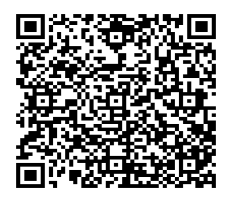  до проєкту рішення Київської міської ради:Про відмову ТОВАРИСТВУ З ОБМЕЖЕНОЮ ВІДПОВІДАЛЬНІСТЮ «СПОРТИВНО-ОЗДОРОВЧИЙ КЛУБ НА ВИДУБИЧАХ» у наданні дозволу на розроблення проєкту землеустрою щодо відведення земельної ділянки у оренду для будівництва та обслуговування об'єктів рекреаційного призначення на Набережно-Печерській дорозі, 8к у Печерському районі міста КиєваЮридична особа:*за даними Єдиного державного реєстру юридичних осіб, фізичних осіб- підприємців та громадських формувань2. Відомості про земельну ділянку (обліковий код № 90:110:0059).3. Обґрунтування прийняття рішення.Відповідно до Водного кодексу України, Земельного кодексу України та Порядку набуття прав на землю із земель комунальної власності у місті Києві, затвердженого рішенням Київської міської ради від 20.04.2017 № 241/2463, Департаментом земельних ресурсів виконавчого органу Київської міської ради (Київської міської державної адміністрації) розроблено проєкт рішення Київської міської ради.4. Мета прийняття рішення.Метою прийняття рішення є забезпечення дотримання вимог Земельного кодексу України та Водного кодексу України.5. Особливі характеристики ділянки.6. Стан нормативно-правової бази у даній сфері правового регулювання.Загальні засади та порядок відмови у наданні дозволу на розроблення документації із землеустрою визначено статтями 9, 123 Земельного кодексу України.7. Фінансово-економічне обґрунтування.Реалізація рішення не потребує додаткових витрат міського бюджету.8. Прогноз соціально-економічних та інших наслідків прийняття рішення.Рішення не тягне за собою жодних соціально-економічних та інших наслідків.Доповідач: директор Департаменту земельних ресурсів Валентина ПЕЛИХНазва	ТОВАРИСТВО З ОБМЕЖЕНОЮ ВІДПОВІДАЛЬНІСТЮ «СПОРТИВНО-ОЗДОРОВЧИЙ КЛУБ НА ВИДУБИЧАХ» Перелік засновників (учасників) юридичної   особи*ТКАЧ КОСТЯНТИН ВАЛЕНТИНОВИЧ02152, м. Київ, вул. Миколайчука Івана, 1/2, кв. 11ВИШНЕВСЬКИЙ АНДРІЙ МИХАЙЛОВИЧ03065, м. Київ, вул. Каблукова Академіка, 1, кв. 21ГОНЧАРЕНКО ЄВГЕН АНАТОЛІЙОВИЧ08120, Київська обл., село Бузова, вул. Центральна, 2МОТРУК ТЕТЯНА ГРИГОРІВНА02140, м. Київ, вул. Вишняківська,  22, кв. 212«ГРОМАДСЬКА ОРГАНІЗАЦІЯ «ВОДНО-МОТОРНИЙ СПОРТИВНО-ФІЗКУЛЬТУРНИЙ КЛУБ «ВИДУБИЦЬКИЙ»01014, м. Київ, Набережно-Печерська дорога, 8САРНАЦЬКИЙ ПАВЛО ЄВГЕНОВИЧ02100, м. Київ, вул. Попудренка, 12/21, кв. 11 Кінцевий    бенефіціарний власник   (контролер)*САРНАЦЬКИЙ ПАВЛО ЄВГЕНОВИЧ02100, м. Київ, вул. Попудренка, 12/21, кв. 11 Клопотаннявід 12.04.2023 № 201412217 Місце розташування   (адреса)м. Київ, р-н Печерський, Набережно-Печерська дорога, 8к Площа4,5000 га Вид та термін   користуванняоренда Вид використаннядля будівництва та обслуговування об'єктів рекреаційного призначенняНаявність будівель і   споруд на ділянці:Згідно з поданими документами на земельній ділянці розташована нежитлова будівля  літ. «А1», загальною площею 55,7 кв.м, яка належить на праві приватної власності ТОВАРИСТВУ З ОБМЕЖЕНОЮ ВІДПОВІДАЛЬНІСТЮ «СПОРТИВНО-ОЗДОРОВЧИЙ КЛУБ НА ВИДУБИЧАХ» (реєстраційний номер об’єкта нерухомого майна 2395688680000, право власності зареєстровано 06.07.2021, номер відомостей про речове право 42944329) (далі – Об’єкт нерухомого майна). Наявність ДПТ:Детальний план території відсутній. Функціональне   призначення згідно з  Генпланом:Згідно з довідкою (витягом) з містобудівного кадастру наданою листом Департаменту містобудування та архітектури виконавчого органу Київської міської ради (Київської міської державної адміністрації) від 13.04.2023                   № 055-2540 земельна ділянка відповідно до рішення Київської міської ради від 13.12.2007 № 1447/4280 за функціональним призначенням належить до території житлової та громадської забудови.Разом з цим, постановою Шевченківського районного суду            м. Києва від 20.09.2010 у справі № 2а-67/10 залишеною без змін ухвалою Київського апеляційного адміністративного суду                     від 08.12.2014,  рішення Київської міської ради  від 13.12.2007                      № 1447/4280  визнано протиправним та скасовано.Відповідно до Генерального плану міста Києва, затвердженого рішенням Київської міської ради від 28.03.2002          № 370/1804, частина земельної ділянки за функціональним призначенням належить до території зелених насаджень загального користування (на розрахунковий період), а частина – до території водоймищ та водотоків. Правовий режим: Земельна ділянка належить до земель комунальної власності територіальної громади міста Києва. Розташування в зеленій   зоні:Земельна ділянка входить до показників розвитку зеленої зони          м. Києва до 2022 року та концепції формування зелених насаджень в центральній частині міста, затверджених рішенням Київської міської ради від 08.07.2021 № 1583/1624 (назва зони: «біля озера Видубицьке»).Інші особливості:Відповідно до пункту 2 Постанови Верховної Ради України                               від 13.01.2009 № 850-VI «Про невідкладні заходи зі збереження територіальної цілісності Національного ботанічного саду                ім. М.М. Гришка НАН України», введено мораторій на виділення земельних ділянок на відстані не менше 200 метрів від меж земельної ділянки Національного ботанічного саду                                      ім. М.М. Гришка НАН України до моменту встановлення його охоронної зони.Земельна ділянка знаходиться в межах 200-метрової зони                    від меж земельної ділянки Національного ботанічного саду                    ім. М.М. Гришка НАН України.На сьогодні межі охоронної зони відповідно до вимог законодавства не встановлені.Земельна ділянка потрапляє в межі пам'ятки ландшафту і історії місцевого значення історичного ландшафту Київських гір і долин річки Дніпра (згідно з наказом Міністерства культури і туризму України від 03.02.2010 № 58/0/16-10).Зазначаємо, що Департамент земельних ресурсів не може перебирати на себе повноваження Київської міської ради та приймати рішення про передачу або відмову в передачі у користування земельної ділянки, оскільки відповідно до  пункту 34 частини першої статті 26 Закону України «Про місцеве самоврядування в Україні» та статей 9, 122 Земельного кодексу України такі питання вирішуються виключно на пленарних засіданнях сільської, селищної, міської ради.Зазначене підтверджується, зокрема, рішеннями Верховного Суду від 28.04.2021 у справі № 826/8857/16, від 17.04.2018 у справі № 826/8107/16, від 16.09.2021 у справі № 826/8847/16. Зважаючи на вказане, цей проєкт рішення направляється для подальшого розгляду Київською міською радою відповідно до її Регламенту.Окрім того, Департамент земельних ресурсів виконавчого органу Київської міської ради (Київської міської державної адміністрації) листом від 10.03.2023 № 057031-3117 звернувся до Київської міської прокуратури для опрацювання питання правомірності реєстрації приватної власності на Об’єкт нерухомого майна та за потреби вжиття відповідних заходів.Проєкт рішення не містить інформації з обмеженим доступом.Директор Департаменту земельних ресурсівВалентина ПЕЛИХ